                                        Obec  Korytárky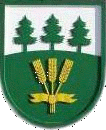 Korytárky 215, 962 04 KorytárkyOZNAMna doručenie žiadosti o vydanie hlasovacieho preukazupre voľby prezidenta Slovenskej republiky určené preprvé kolo dňa 16. 03. 2019 druhé kolo dňa 30. 03. 2019     Oprávnený volič s trvalým pobytom v obci Korytárky môže požiadať o vydanie hlasovacieho preukazu e-mailom na adrese: sekretariat@korytarky.sk     Obec vydá voličovi hlasovací preukaz len na ten deň konania volieb prezidenta Slovenskej republiky, ktorý volič uviedol vo svojej žiadosti. Volič môže požiadať o vydanie hlasovacieho preukazu nasledovne.Osobne, najneskôr posledný pracovný deň predo dňom konania volieb, t. j. najneskôr 15. 03. 2019, pre druhé kolo volieb najneskôr 29. 03. 2019 v úradných hodinách obce.V listinnej forme na adresu: Obecný úrad Korytárky 215, 962 04 Korytárky. Žiadosť o vydanie hlasovacieho preukazu musí byť doručená obci najneskôr 25. 02. 2019 pre prvé kolo a pre druhé kolo najneskôr 11. 03. 2019.Elektronicky na adresu: sekretariat@korytarky.sk žiadosť o vydanie hlasovacieho preukazu musí byť doručená najneskôr 25. 02. 2019, pre druhé kolo volieb 11. 03. 2019.Prostredníctvom osoby splnomocnenej žiadateľom možno požiadať o vydanie hlasovacieho preukazu najneskôr v posledný deň predo dňom konania volieb, t. j. najneskôr 15. 03. 2019, pre druhé kolo volieb najneskôr 29. 03. 2019 v úradných hodinách obce.   Bližšie  informácie nájdete v „Informácii pre voliča“, ktorá je zverejnená na webovej stránke obce: www.korytarky.skKontaktná osoba: Elena Paľková, tel. kontakt: 045/5466010________________________________________________________________________________________       Telefón: 045/5466010    E-mail: sekretariat@korytarky.sk        Internet: www.korytarky.sk       IČO:  17066905                                                                                                                                                                                                                                                                                                                                                 DIČ:  2021331070